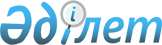 Об установлении квоты рабочих мест для инвалидов в размере трех процентов от общей численности рабочих мест в Атбасарском районе
					
			Утративший силу
			
			
		
					Постановление акимата Атбасарского района Акмолинской области от 20 января 2010 года № А-1/15. Зарегистрировано Управлением юстиции Атбасарского района Акмолинской области от 2 марта 2010 года № 1-5-131. Утратило силу постановлением акимата Атбасарского района Акмолинской области от 16 февраля 2016 года № а-2/55      Сноска. Утратило силу постановлением акимата Атбасарского района Акмолинской области от 16.02.2016 № а-2/55 (вводится в действие со дня подписания).

      В соответствии с Законами Республики Казахстан от 23 января 2001 года «О местном государственном управлении и самоуправлении в Республике Казахстан», от 23 января 2001 года «О занятости населения», от 13 апреля 2005 года «О социальной защите инвалидов в Республике Казахстан», в целях оказания содействия лицам, нуждающимся в социальной защите, акимат Атбасарского района ПОСТАНОВЛЯЕТ:



      1. Установить квоту рабочих мест для инвалидов в размере трех процентов от общей численности рабочих мест.



      2. Контроль за исполнением настоящего постановления возложить на заместителя акима района Каженова Ж.Г.



      3. Настоящее постановление вступает в силу со дня государственной регистрации в управлении юстиции Атбасарского района и вводится в действие со дня официального опубликования.      Аким Атбасарского

      района                                     Р.Аубакиров
					© 2012. РГП на ПХВ «Институт законодательства и правовой информации Республики Казахстан» Министерства юстиции Республики Казахстан
				